               ПРАВИТЕЛЬСТВО РОССИЙСКОЙ ФЕДЕРАЦИИФЕДЕРАЛЬНОЕ ГОСУДАРСТВЕННОЕ БЮДЖЕТНОЕ ОБРАЗОВАТЕЛЬНОЕ УЧРЕЖДЕНИЕ ВЫСШЕГО ОБРАЗОВАНИЯ«САНКТ-ПЕТЕРБУРГСКИЙ ГОСУДАРСТВЕННЫЙ УНИВЕРСИТЕТ»(СПбГУ)Яковлева Анастасия ЕвгеньевнаПросветительские идеи Махмуда Тарзи по «Сейахат-нама»Направление: 41.03.03 «Востоковедение и африканистика»Выпускная квалификационная работа(Профиль: История Ирана и Афганистана)Научный руководитель: доцент  Харатишвили Г.С.                    Рецензент: доцент Григорьев С.Е.Санкт-Петербург2017ВведениеВыпускная квалификационная работа посвящена жизни и деятельности известного афганского просветителя Махмуда Тарзи(1865-1933 г.) , его трудам. Целью работы является выяснить какие из просветительских идей Тарзи нашли своё отражение в одной из его ранних работ, а именно, в «Сейа̄хат–на̄ма–йе се кита–йе ру–йе замин дар 29 руз - а̄сиа̄, орупа̄, африка̄ («Дневник путешествия по трем частям света за 29 дней – Азии, Европе, Африке»)(в тексте -   «Сейахат-нама »).Теоретическую базу работы составляют публикации ведущих российских и зарубежных специалистов на языке дари, русском и английском, в том числе монография В.Грегоряна «Возникновение современного Афганистана: тактика реформ и модернизации, 1880-1946», в которой Махмуду Тарзи и его деятельности  посвящена глава; «Общественная мысль Афганистана в первой трети XX в.» Ш. Имомова, описывающего младоафганское движение;  монография С. Мирзоева «Литературно-просветительская деятельность Махмуда Тарзи и его газета «Сирадж-уль-ахбар» (1911—1919)» , дающая четкое представление о деятельности М.Тарзи в рамках газеты «Сира̄дж ал-ахба̄р»(в тексте - «Сирадж ал-ахбар»);  «Очерки по истории и истории культуры Афганистана, середина XIX - первая треть XX в.» В. Ромодина, описывающие положение дел в Афганистане и влияние Махмуда Тарзи на него;  книга М. Шинаси «Афганистан в начале ХХ века: национализм и журнализм в Афганистане : изучение «Сирадж ал-ахбар»(1911-1918)», направленная в основном на изучение газеты  «Сирадж ал-ахбар» и становление идеологии афганского национализма  ; статья «"Дневник путешествия" М.Тарзи и его историко-культурное значение для изучения Афганистана и Турции конца ХIХ в.»  Г. Харатишвили, впервые на русском языке подробно описывающая  «Сейахат-нама », а также работа С.Эбади «Основоположник афганской журналистики - Махмуд Тарзи и газета «Сирадж Ал-Ахбар» (1911-1918 гг.)» , рассказывающая о зарождении журнализма в Афганистане, роли Тарзи в нем и о газете «Сирадж ал-ахбар».  В первой главе квалификационной работы описывается биография  «отца афганской журналистики» Махмуда Тарзи. Во второй главе рассматривается роль Махмуда Тарзи как журналиста , общественного и политического деятеля , раскрывается большое значение газеты «Сирадж ал-ахбар». Третья глава сосредоточена на произведении «Сейа̄хат–на̄ма–йе се кита–йе ру–йе замин дар 29 руз - а̄сиа̄, орупа̄, африка̄ («Дневник путешествия по трем частям света за 29 дней – Азии, Европе, Африке») , написанном им во времена эмиграции в Османской империи. Махмуд Тарзи, несомненно, является одной из ключевых фигур истории Афганистана в двадцатом веке. Этот журналист , публицист, дипломат и общественный деятель может по праву называться выдающейся личностью. Без него сложно представить возрождение афганского национализма и развитие просвещения в Афганистане. Принимая во внимание вышесказанное , изучение его работ представляет большую ценность и актуальность.Арабские имена собственные и термины передаются согласно практической арабско-русской транскрипции, а персидские – согласно вариантам транскрипций для дари (фарси-кабули).Глава 1. Биография Махмуда ТарзиМахмуд Тарзи родился в Газни 23 августа 1865 года в семье сардара и поэта Гулам Мухаммада Тарзи( 1830—1900 г.) , сына Рахмдель-хана( 1826-1863 г.), правителя Кандагара и Белуджистана, происходившего из баракзайского рода Мухаммадзаев и сводного брата эмира Дост Мухаммад-хана.Кандагарские сардары - пять братьев: Кухандель-хан, Рахмдель-хан, Мехрдель-хан , Шердель-хан и Пурдель-хан - долго правили Кандагаром, но это семейство вошло в историю афганской культуры и своим литературным творчеством , это отразилось и на Махмуде Тарзи.  Когда Махмуду Тарзи было около пяти лет его отец попал в заключение на три месяца и после этого отдалился от эмирского двора с ежемесячной пенсией в 1500 рупии. Это время до окончания правления Шер-Али-хана Гулам Мухаммад посвятил поэзии и собрал значительную домашнюю библиотеку . Благодаря этому юный Махмуд с детства проникся любовью к литературе. Во время второй англо-афганской войны выплата пенсии была приостановлена, и семье Тарзи катастрофически не хватало денег. Им пришлось переехать в маленький и старый дом, из всех слуг остались только двое. В связи с этим Махмуд в своих воспоминаниях приводит забавный эпизод - когда все запасы еды закончились , Гулам Мухаммад решился на продажу семейной посуды. Когда семья собралась есть плов , приготовленный на вырученные деньги, Гулам Мухаммад сказал : «Знаете как называется этот плов? Так он называется плов-поднос!» Впоследствии семья Тарзи съела и плов-самовар, и плов-ковёр. Летом 1880 года,Гулам Мухаммад был вызван на встречу к известному английскому военачальнику Робертсу. Семейство Тарзи полагало, что на этой встрече он будет допрошен и заключен под стражу , но к их великому удивлению Робертс выплатил Тарзи 4000 рупий задержанной  во время войны пенсии. Это объяснялось расположением Абдуррахман-хана. По прибытию в Афганистан в конце декабря 1879 г. Абдуррахман-хан разослал своим сторонникам письма. Гулам Мухаммад Тарзи также получил такое письмо, и решил отправить ответ вместе с Махмудом. По дороге в Чарикар, где располагался эмир, Махмуд Тарзи упал с лошади и повредил ногу. Махмуд не хотел представать в таком положении перед эмиром, желая вылечиться перед аудиенцией, но Абдуррахман-хан настоял, чтобы раненого Тарзи принесли и вылечили в его присутствии . Также эмир пожаловал ему пони и палатку со слугой.  По вступлении эмира в Кабул , Гулам Мухаммад Тарзи удостоился аудиенции, и  с тех пор он и Махмуд каждый день проводили при дворе. Жалование Гулам Мухаммада было увеличено в четыре раза, семейству Тарзи был выделен замечательный дом В это же время Махмуд стал командиром конного отряда, что возложило на него новые обязанности и задачи. В Герате Аюб-хан готовился к захвату власти. Ему удалось разбить английское войско и захватить Кандагар. Однако вскоре он был разбит и бежал в Герат, а впоследствии в Индию. 
В Кандагаре же и случился переломный момент в отношениях семейства Тарзи и Абдуррахман-хана . Эмир объявил , что Кандагар и поселения вокруг будут отданы на разграбление его солдатам. Это заставило Гулам Мухаммада и Махмуда  Тарзи поторопиться в их летний дом, где их ждала вся многочисленная семья, включая единокровных братьев Махмуда - Гуль Мухаммада и Халека. Это была радостная встреча, так как они были не только братьями, но и друзьями. Однако вскоре эмир приказал Гулам Мухаммаду  явиться на аудиенцию. Там им показали письмо, восхваляющее Аюб-хана. Эмир считал, что оно было написано Гулам Мухаммадом Тарзи. Так и не установив истину, эмир все же взял Махмуда и Гулам Мухаммада под стражу. Заключение продлилось три месяца, пока семейство Тарзи,  после конфискации у них земли и имущества,   не было отправлено в Индию в 1882 г. Как пишет Махмуд Тарзи, к концу этого срока он хотел скорее покинуть страну, которая беспричинно принесла ему столько страданий.К счастью, с ним оставался его учитель , Мулла Мухаммад Акрам Хотаки, обучавший его с детства грамматике и лингвистике, арабскому,  литературе на языках дари, пушту и арабском . Хотаки был выдающимся учёным из Кандагара, по словам Махмуда, его ни разу не смогли победить в научных дискуссиях в святом городе Дамаске . В Индии Гулам Мухаммад сново взялся за литературу и взял себе псевдоним Тарзи. Махмуд Тарзи объясняет причину избрания отцом именно такого псевдонима следующим образом: «Он избрал для себя новый стиль в поэзии, поэтому и принял псевдоним „Тарзи “ ».Этот псевдоним перинял и сам Махмуд Тарзи.Махмуд же не терял времени даром и продолжал изучать языки, философию, мусульманское право и естественные науки. Там же он выучил урду. Проведя в Карачи три года и получив от англичан последнюю выплату, в 1885 г. семья поехала в Багдад . Там Махмуд начал учить турецкий и вновь взялся за арабский . Спустя полгода Гулам Мухаммаду с Махмудом удалось попасть на приём к султану Абдул-Хамиду II , в результате чего он получил ежемесячную пенсию в 2000 курушей и право обосноваться в Дамаске. 
Последующие 15 лет семья Тарзи провела именно здесь.В течение этих лет Махмуд много путешествовал, часто останавливался в  Стамбуле , посетил Всемирную выставку в Париже.  Об одном из путешествий , предпринятом в 1891 году, всего через месяц после его свадьбы, пойдет речь ниже.Во время проживания в Дамаске Махмуд Тарзи работал в секретариате Османской провинциальной администрации. Эта работа наряду с общением с местным населением и чтением помогла ему сблизиться с идеями антиколониальной и антиимпериалистической борьбы. Ещё в молодости Махмуд познакомился с работами турецкого писателя Ахмеда Мидхата. Они настолько заинтересовали его, что он «глотал» их одну за другой. Позже Тарзи говорил об этом человеке, с которым ему не посчастливилось повстречаться лично, но которого он очень уважал , что Мидхат вывел его «из пустыни невежества к пути знания». После этого Тарзи стал читать все больше и больше работ турецких авторов,  что не могло не повлиять на него: «Чем больше я знакомился с трудами османских авторов, тем больше я беспокоился о своей родине и растворялся в любви к ней…По рождению я был афганцем, но по культуре я себя считал османом. - Я начал мечтать об установлении прочных связей и культурных отношений между двумя этими странами и двумя выдающимися нациями.»Также там Махмуд Тарзи столкнулся с французской литературой .В 1896 Стамбуле Махмуд повстречался с Джамалуддином ал-Афгани и обучался у него в течение семи месяцев.Эта встреча несомненно повлияла на мировосприятие Тарзи. Сам он сравнивает эти семь месяцев с " семидесятую годами путешествий". В 1902 г, через год после смерти своего отца, Махмуд, ставший главой семьи, возвращается в Кабул на 10 месяцев, встречается с новым эмиром , беседует с ним о фундаментальных реформах , предлагает планы развития ,и обещает найти специалистов в Османской империи. Также он получает разрешение вернуться всей семьей в Афганистан. К тому времени у Тарзи было пятеро дочерей и пятеро сыновей от сирийки Асмы Расмии . Так , после двадцати двух лет изгнания, семейство Тарзи вернулось на родину, обосновавшись в Кабуле в район Дех-е афганон. О первых годах Тарзи в Кабуле известно, что он открыл бюро переводов,  основной задачей которого было информирование эмира о событиях , происходивших в мусульманских странах и в Европе. Также он преподавал историю и географию в военном лицее Харбия,  основанном в 1909 году. Его верховным куратором являлся принц Инаятулла-хан. В нем было две ступени - начальная ( общеобразовательная) и специальная (военная). Программа включала изучение Корана, каллиграфию, арифметику, геометрию, алгебру, грамматику, историю ислама, всеобщую историю и строевую подготовку. Много времени в нем уделялось физической подготовке. Махмуд Тарзи поспособствовал набору преподавателей  - по его пригласительному письму  прибыл в Кабул Фазли-бей-эфенди, принимавший большое участие в организации лицея. Впоследствии именно он поехал заграницу для вербовки педагогов.  Происхождение Махмуда Тарзи  гарантировало ему место при дворе. Тем не менее , в течение правления Хабибулла-хана Тарзи больше был поглощен  деятельностью журналиста и писателя. Он написал и опубликовал (под псевдонимом Махмуд Афгани) рассчитанные на широкого читателя научно-популярные работы по всеобщей географии и географии Афганистана, перевел и издал несколько романов известного французского писателя Жюль Верна (1825-1905), а также историю русско-японской войны 1904-1905 годов, написанную офицерами турецкого генерального штаба. Возвращение Махмуда в Афганистан совпало с подъемом афганского национализма, одной из причин которого послужило англо-русское соглашение 1907 года, которое разграничило сферы влияния России и Британской империи в Средней Азии . По соглашению, Россия признавала протекторат Великобритании над Афганистаном и соглашалась не входить в прямые сношения с афганским эмиром. Это пробудило антиимпериалистские настроения в Афганистане. В это время именно Тарзи был идейным вдохновителем младоафганцев. 
В 1911 Тарзи получил разрешение издавать дважды в неделю газету «Сирадж ал-ахбар» («Светильник новостей»), которая выходила вплоть до декабря 1918 года.  За это Тарзи был удостоен неофициального титула «отец афганской журналистики».
В то время газета  являлась для афганской элиты своего рода окном в мир. «Сирадж ал-ахбар» рассказывала своим читателям о научно-техническом прогрессе, мировой войне, также публиковались переводы известных произведений иностранных писателей. 20 февраля 1919 года Хабибулла-хан был убит под Джелалабадом. После непродолжительной борьбы за власть с Насрулла-ханом  к власти в Афганистане пришёл младший сын Хабибулла-хана Аманулла-хан, зять Махмуда Тарзи. 28 февраля 1919 года эмир Аманулла-хан, выступая в Главной кабульской мечети, провозгласил независимость Афганистана.Молодой эмир назначил своего тестя министром иностранных дел, Махмуд Тарзи занимал этот пост в первый раз с 1919 по 1921 годы. В апреле 1919 года Аманулла-хан отправил В.И.Ленину послание, содержащее заявление "о единении и дружбе". Вместе с ним Махмуд Тарзи отправил наркому иностранных дел РСФСР письмо с просьбой помочь укреплению и развитию " дружественных отношений между обоими Великими государствами - Россией и Афганистаном". Это вызвало быстрый отклик , и вскоре дипломатические отношения были установлены.И после, с конца 1919 до февраля 1921 года Махмуд Тарзи принимал участие в переговорах в Кабуле с советским послом Я.З. Сурицем. В 1920 году Тарзи ездил в Индию во главе афганской делегации для обсуждения англо-афганских отношений. По возвращении он возобновил переговоры с Я.З. Сурицем и вскоре, а именно , 28 февраля 1921 года был подписан текст советско-афганского договора о дружбе. В 1922 году Махмуд Тарзи стал послом Афганистана во Франции и Бельгии, в это время много работал по укреплению франко-афганских связей , читал лекции в Сорбонне о политическом положении Афганистана, писал статьи в газетах и журналах. В 1924 Тарзи вновь занял пост министра иностранных дел. В эти годы он жил совсем недалеко от самого министерства и двора Аманулла-хана во дворце Гердан Сарай .Так, став министром иностранных дел, Махмуд Тарзи сыграл важную роль в становлении внешней политики Афганистана , и в первые годы существования нового младоафганского правительства принимал активное участие во внутренней политике и в руководстве проведения реформ.  В 1926 году в связи с появившимися у Махмуда Тарзи и Аманулла-хана серьёзными разногласиями во взглядах на решение общественно-политических проблем, Тарзи подаёт заявление об отставке, и , не получив её, в 1927 году уезжает на лечение в Швейцарию. По возращении на родину через год он отошёл от политической деятельности. ***В 1928 году произошли первые вооруженные восстания против Аманулла-хана. Главными силами в антиправительственных восстаниях были крестьяне, чьи интересы при проведении младоафганских реформ практически не учитывались ; реакционные мусульманские богословы , чьи интересы ущемлялись. Одним из самых популярных обвинений в адрес падишаха было его намерение запретить чадру, а также то, что его жена, дочь Махмуда Тарзи , Сурайя появлялась во время путешествия по Европе с открытым лицом. Под давлением одного из предводителей повстанцев под прозвищем Бачаи Сакао (Сын водоноса) Аманулла-хан отказался от власти в пользу своего старшего брата Инаятулла-хана и выехал в Кандагар. Однако , Бачаи Сакао заставил и Инаятулла-хана отказаться от престола и 17 января 1929 года провозгласил себя эмиром Афганистана под именем Хабибулла-хан II .В Кандагаре Аманулла-хан взял назад своё отречение, но поход на Кабул , предпринятый им в конце марта , завершился поражением . Он отступил в Кандагар , а затем уехал за границу и поселился в Италии. Это заставило Махмуда Тарзи вновь покинуть свою родину. 4 марта 1929 года, он получил визу в иранском консульстве в Герате и уехал из страны.Восемь месяцев Махмуд Тарзи прожил в Иране, а затем вместе с семьей эмира Аманулла-хана он переехал в Стамбул. Был тепло принят Ататюрком, продолжил литературную деятельность, а именно, начал писать воспоминания. Но закончить их он не успел, - ему помешала тяжелая болезнь.22 ноября 1933 года, он скончался от рака печени и был , в соответствии со своим завещанием, похоронен в стамбульском районе Мачка, около могилы Абу Айюба Ансари.Глава 2.Деятельность Махмуда Тарзи как идейного главы II этапа младоафганскорго движения и издателя газеты «Сира̄дж ал-ахба̄р»Махмуд Тарзи - глава II этапа младоафганского движения Говоря о Махмуде Тарзи прежде всего отметим его активное участие в движении младоафганцев , а также его деятельность в газете «Сирадж ал-ахбар».Сначала остановимся подробнее на истории появления и деятельности движения младоафганцев. Возникновению младоафганского движения способствовали идеологические процессы,  протекавшие в стране во второй половине XIX века. На формирование идеологии младоафганцев оказали влияние общественно-политические взгляды  Джамалуддина ал-Афгани, а также прогрессивные общественные движения, происходившие в ту эпоху в Британской Индии , Иране, Турции и в арабских странах. Создание первой организации младоафганцев было ускорено событиями, связанными с пробуждением Азии и революционными событиями в России, а также в Иране.  В конце 1906 небольшая группа афганских интеллектуалов, а именно Мауляви Мухаммад Сарвар-хан ( псевдоним Васиф), Саидулла-хан, Мухаммад Аюб-хан, Мухаммад Усман-хан , Саид Джавхаршах, Лал Мухаммад-хан, Абдул Каюм-хан и индийцы - доктор Абдул Гаги, Наждаф Али-хан , турки – Фарли-бек и Риза-бек,  создала  «Тайное национальное общество» , также известное под названием «Ихвани Афган» (« Братья Афганцы» ). Это общество состояло из либеральной элиты образованных представителей среднего класса, сформированных в несколько групп по 10 человек в каждой . Его участники добивались налаживания работы стройного государственного аппарата, развития прессы, широкого распространения современных наук и культуры, обеспечения социальной справедливости и равенства, защиты прав народа , достижения и защиты национальной независимости путём укрепления армии .  Однако в 1909 году их план по смене деспотического режима эмира Хабибулла-хана  на конституционную монархию был раскрыт двумя членами организации- тайными английскими агентами и привёл к уничтожению этой организации. Несколько человек были казнены, многих бросили в тюрьму, но некоторых эмир по разным причинам простил. 
Среди казненных был мулла Мухаммад Сарвар-хан - преподаватель лицея «Хабибия». Перед самой казнью он попросил карандаш и написал стихотворение, начинавшееся так:
Готовность отдать все имущество и даже жизнь -
Это самое первое, самое необходимое 
На путях борьбы за конституцию.  Были репрессированы не только участники этой группы; многочисленные аресты обвиненных в реформаторском заговоре были произведены  в Кабуле и других городах.В 1910 г. издан указ, угрожавший жестоким наказанием тем, кто осмелится впредь вольнодумствовать и воспринимать вредные для государства идеи.Второй этап движения младоафганцев связан с именем Махмуда Тарзи и изданием газеты «Сирадж ал-ахбар» , вокруг которой собралась значительная группа молодых патриотов -младоафганцев и прогрессивно настроенных офицеров, желавших принять участие в борьбе за независимость Афганистана . В эти годы (1911-1918) , на втором этапе,  младоафганцы ставили более чёткие цели и в целом сформировали младоафганская идеология. Они смогли создать сплочённую организацию , объединили передовую учащуюся молодёжь, группу газеты «Сирадж ал-ахбар»  , сумели привлечь и часть младших представителей сардарских родов.Важнейшим элементом был формирующийся буржуазный национализм, в котором главное место занимала концепция независимости. Махмуд Тарзи, руководитель и главный идеолог движения, разработал концепцию афганской нации, Родины, национальной независимости , которые составили основу понятия независимости и идеологии афганского буржуазного национализма в целом. Важным компонентом идеологии младоафганцев был модернизм , а именно необходимость проведения  реформ - социально-экономических, административных, юридических, культурных -для укрепления независимости, прогресса страны. Третьим, не менее важным, элементом младоафганской идеологии являлась концепция исламского единства.Для второго этапа также характерна радикализация идейных воззрений младоафганцев . Его лидеры ставят такие цели, как свержение эмира, установление конституционного строя и введение конституции, борьба против английского колониализма и восстановление политической независимости Афганистана, создание Национального Совета и современного кабинета министров, проведение экономических, административных и культурных реформ, распространение современной науки и техники, создание свободной прессы. Все это время Махмуд Тарзи вёл активную пропаганду идей движения . С приходом к власти Аманулла-хана в 1919 году и восстановлением независимости Афганистана начинается третий этап младоафганского движения. Оно все же не было полностью включено в административно-политическую систему страны, хотя многие государственные должности были заняты младоафганцами. Большая часть компонентов младоафганской идеологии стала частью официальной идеологии режима Аманулла-хана. В самом начале суверенного существования страны младоафганское правительство провело ряд реформ . Был укреплён центральный и местный государственный аппарат. В 1923 г. в стране была провозглашена первая в Афганистане конституция. Сформировалось несколько национальных торговых фирм ( ширкетов) . Ханы племён были лишены права собирать государственные налоги. Влияние духовенство в области образования и судопроизводства резко уменьшилось ввиду открытия новых светских образовательных учреждений и изменений в области юриспруденции и права. В 1921 г. была открыта первая женская школа. Падение режима Аманулла-хана в 1929 году , который можно назвать младоафганским, произошло из-за целого ряда причин. Например, отсутствие единства среди его сторонников, нехватка у лидеров и активных деятелей младоафганского движения политического опыта. Также на падение режима сильно повлиял характер проводимых младоафганским правительством  реформ - вводя их, он не учли в должной мере силу традиционных и религиозных исламских институтов. Тем не менее, падение младоафганского режима не уничтожило прогрессивные элементы идеологии младоафганцев. В новых условиях их восприняли и развили национально-демократические и  патриотические силы Афганистана.Газета «Сирадж ал-ахбар»В этом разделе остановимся подробнее на издани газеты «Сирадж ал-ахбар».
Чтобы понимать её важность, кратко рассмотрим историю журнализма в Афганистане до появления «Сирадж ал-ахбар».Первая газета в Афганистане, «Шамс ан-наха̄р» ( «Полуденное солнце») , начала издаваться в 1873 году. Это была государственная газета, основанная по приказу эмира Шер Али-хана. Она прекратила своё существование во время второй англо-афганской войны, когда литографское оборудование, использовавшееся для её печати , было разрушено вместе с цитаделью Бала-Хисар. После прекращения печати «Шамс ан-нахар» в Афганистане до начала ХX века не было ни одной газеты . В первые годы ХХ века для эмира Хабибулла-хана и некоторых высших сановников создавали так называемые "рукописные газеты", содержащие подборки переводов из иностранных газет. Первой печатной афганской газетой в ХХ веке стала «Сира̄дж ал-ахбар-и Афга̄ниста̄н» , опубликованная 11 января 1906 года. Однако распространение первого же номера было задержано на шесть месяцев из-за отсутствия разрешения властей на его выпуск. После этого издание газеты прекратилось. В первом номере говорилось о необходимости проведения реформ в стране. Только спустя пять лет после этого, в октябре 1911 года , вышла в печать газета «Сирадж ал-ахбар». Редактором и идейным вдохновителем этой газеты был Махмуд Тарзи. Первый номер газеты вышел 9 октября 1911 года. Он, и последующие пять номеров выходили под названием «Сирадж ал-ахбар». С седьмого номера газета стала называться «Сирадж ал-ахбар-и афганийа». Издавалась раз в две недели. Выходила  в текстовом почерке насталик,  форматом 9 на 13 дюймов,  объёмом по 12 страниц, спустя полгода выросла до 16 страниц.  
Первый год печаталась литографским способом, но со второго года была переведена на типографский способ печати.   «По своему внешнему виду, объёму , периодичности «Сирадж ал-ахбар» скорее отвечает нашему представлению о журнале» , однако по характеру содержащегося в ней материала «Сирадж ал-ахбар» можно справедливо считать газетой . В существовавших тогда общественных условиях широкие народные массы страны были лишены возможности читать эту газету.
«Сирадж ал-ахбар» получали , в основном , крупные государственные чиновники и часть представителей зажиточных слоёв Афганистана.  Как писал сам М.Тарзи: «Мало читателей у нашей газеты, и , кроме некоторой части аристократии, никто не обращает внимания на нашу газету. Независимо от того, читают нашу газету или нет, мы продолжаем выполнять свой святой долг, свою работу».Точными данными о тираже мы не располагаем, но согласно по данным опубликованным в «Сирадж ал-ахбар» в 1913 году «покупателей внутри страны было 1300 человек» . М. Губар считает что численность абонентов-подписчиков «Сирадж ал-ахбар» достигала 1400 человек .
Учитывая низкий уровень грамотности в стране эта цифра не должна казаться очень малой. Читали «Сирадж ал-ахбар» и за границей . В ряде случаев доставка до читателей была трудна, так как колониальные власти в Индии и правительство царской России всячески препятствовали распространению газеты . Ее передавали из рук в руки или обменивали на другие издания. В редакторском слове к первому выпуску газеты Махмуд Тарзи изложил программу издания и выразил свои взгляды о важности издания газет. Он подчеркивал, что «в настоящее время, кроме диких и скитающихся по пустыне племён, не найдётся среди социальных сообществ ни одного государства или народности , у которых не было бы газеты». А также писал: «Газета - это острое, сильнейшее оружие для борьбы против врагов страны. Газета - это наставник, который постоянно , без устали стремится к изучению науки и техники. Газета- это такой луг, где каждый по своему желанию может сорвать для себя цветок ; сейчас газета полезна всем классам».Некоторое время Тарзи подписывается как Махмуди Афган. Собир Мирзоев предполагает, что Тарзи меняет псевдоним из-за того, что реакционные элементы , ненавидевшие его за прогрессивные взгляды, старались обвинить его , выросшего за пределами страны в «иностранщине» . Поэтому Тарзи берет псевдоним «Афган», то есть афганец.Наряду с Махмудом Тарзи в издании  «Сирадж ал-ахбар» принимали участие многие деятели культуры и общественной жизни Афганистана, среди которых были такие поэты и прозаики , как Мухаммад Амин Андалиб,  Надим,  Абдул Али Мустагни,  Файз Мухаммад . Каждый выпуск газеты выходил по достаточно четкому плану: номер обычно открывался передовой статьей , автором которой всегда был Махмуд Тарзи ; она посовещалась общим политическим , философским , религиозным вопросам.  Дальше шла рубрика « Сообщения о событиях внутренней жизни страны». Кроме статей , посвящённых эмиру и жизни двора, широко освещались внутренние проблемы. Также систематически публиковались сведения о событиях за пределами страны, в основном являвшиеся переводами из зарубежных периодических  изданий . Работники газеты, в основном сам Тарзи, переводили статьи из прессы на урду, английском, турецком , арабском языках. В рубрике " Наука и капитал" рассказывали о достижениях науки и техники, в основном она также состояла из переводов .Регулярно освещались вопросы литературы и искусства . Впервые был затронут вопрос и об эстетическом воспитании. В газете с самого первого выпуска помещались многочисленные фотографии и рисунки. Впервые были  представлены для афганских читателей карикатуры.  Ведущим художником газеты был Гулам Мухаммад Майманаги. Он работал в различных жанрах , позже ( в 1923 году) возглавил кабульскую Школу изящных искусств и руководил ей до своей смерти. В рубрике " Фельетон " печаталась с продолжением из номера в номер проза, преимущественно западных авторов , например Ксавье де Монтепена. Печатались в газете и объявления. Список рубрик все время расширялся , например на первом году издания появились три новые рубрики : «Медицина и здоровье» , «Знаменитые женщины мира», «Наука история». К пятому году издания они исчезли, но увеличилось количество общественно-политической информации. Посредством газеты  «Сирадж ал-ахбар»  Махмуд Тарзи поднимал женский вопрос, говорил о важности предоставления образования для женщин. Он ввёл в газете специальную рубрику, предназначенную для них. С течением времени она расширялась и темы,  поднимаемые в ней становились все более разнообразными. Именно из этой рубрики выросло первое в истории печати Афганистана периодическое издание для женщин -  газета «Иршад ан-нисван» ( « Наставление для женщин» ) вышедшая в марте 1921 года. Ответственным редактором была супруга Махмуда Тарзи Асма Расмия , редактором - его племянница, а  фактическим руководителем был сам Тарзи.  Хотя он и считал смешными радикальные взгляды французских феминисток, он , тем не менее, признавал вклад женщин в науку, прогресс и развитии современной цивилизации . Поддерживая права женщин, он все же считал , что их главная обязанность заключается в воспитании детей и хранении  семейного очага. Он нередко атаковал полигамию и считал, что идеальная семья состоит из одного мужа , одной жены и нескольких детей . В «Сирадж ал-ахбар» большое внимание уделялось важности образования. В одном из выпусков газеты Тарзи пишет : «О братья, стремитесь изучать науку и технику, если хотите , чтобы ваша страна была современной. Объединяйтесь и открывайте школы в разных уголках своей страны, собирайте деньги, помогайте им».В  газете много внимания уделялось необходимости всестороннего развития детей, совершенствования методов воспитания, а в начале восьмого года издания газеты - 8 октября 1918 г. появилось приложение для детей – «Сирадж ал-атфаль», также под редакцией Махмуда Тарзи. Это лишний раз свидетельствует о значении, которое Тарзи придавал проблемам воспитания и образования подрастающего поколения. Публикуя сказки,рассказы, статьи морально-политического характера, научные беседы Махмуд Тарзи старался привить афганским детям различные интересы и руководить их развитием в соответствии со своими взглядами. Будучи с формальной точки зрения приложением к «Сирадж ал-ахбар», газета «Сирадж ал-атфаль», по существу, являлась самостоятельным изданием м продолжала выходить некоторое время после закрытия«Сирадж ал-ахбар» .Вряд ли была хоть одна проблема общества, которой Махмуд Тарзи не уделил своего внимания. В сфере здравоохранения Тарзи познакомил читателей с микробами, говорил о важности потребления только чистой воды. Писал о необходимости использования мыла для стирки .На страницах своей газеты Махмуд Тарзи знакомил читателей с политической экономикой, важностью археологи и историографии, телескопом и микроскопом , автомобилями, поездами, телефоном и фотографией , естественными причинами циклонов , циркуляцией крови .
Чтобы сконцентрировать внимание читателей на факторах, помогающих модернизации, Тарзи посвящал целые поэмы ценности и важности угля, бумаги и «самого незаменимого инструмента прогресса»  печатного станка.В рубрике «Насихат» ( «Советы») М. Тарзи старался проанализировать причины отсталости Афганистана. В одной из статей этой рубрики он пишет: «Только те личности, народы и сообщества , которые осознали свои недостатки , пронализировали и исправили их, встали на путь прогресса и не отстают от современной цивилизации».
Если бы афганцы провели такой самоанализ, они бы сразу, по словам Тарзи, заметили, что причина их отсталости состоит в том, что они очень сильно отстают в сфере науки и образования. Важное место в газете занимали теоретические и политические статьи, отражавшие взгляды Махмуда Тарзи и его последователей. Тарзи не стремился к коренному изменению политической и социальной системы, существовавшей в Афганистане, но предлагал меры для ее улучшения. По его убеждению, прогресс страны, рост ее могущества и благополучия невозможны без развития экономики, которое, в свою очередь, неосуществимо без модернизации большинства структур общественной жизни.  Программа модернизации Махмуда Тарзи не включала в себя такую роскошь как, например,  театры: «В нынешний момент Афганистан в них не нуждается, а что действительно нужно стране это школы, университеты, библиотеки и промышленность». Так, в «Сирадж ал-ахбар» Махмуд Тарзи доказывал необходимость предоставления свободы предпринимательской деятельности ремесленникам, а также создания ширкетов. Также он считал своей обязанностью , как мусульманина, растолковывать значение и смысл различных мусульманских праздников , хадисов и самого Корана.  Само по себе это было новшеством, так как до этого ни один образованный светский человек не пытался толковать Коран. Махмуд Тарзи был одним из первых , кто использовал своё литературное искусство в политической борьбе.  Он гневно и страстно разоблачал колониальную, захватническую политику Англии.  В то же время, контроль эмира Хабибулла-хана над газетой  «Сирадж ал-ахбар» становился особенно жестким когда в ней посещались материалы об англо-афганских отношениях . Эмир был против сколько-либо радикальных реформ. В связи с острыми темами, поднимаемыми в газете, на шестом году издания Тарзи пишет: «С самого начала третьего года издания газеты и до настоящего времени английское правительство Индии несколько раз пыталось запретить эту газету . Даже в эти дни , согласно принятым ранее постановлениям, газета не может свободно распространяться в Индии!» 
Со второго года издания распространение газеты было запрещено и в России. В десятом номере пятого года издания Махмуд Тарзи публикует свою статью с резким требованием предоставления независимости Афганистану. Статья вызвала такой гнев эмира, что номер газеты был конфискован, а по поводу самого Тарзи эмиру Хабибулла-хану приписывают такие слова : Махмуд раньше времени подал голос. А петуху, прежде времени подающему голос, снимают голову" В сентябре 1918 г. на жизнь эмира Хабибулла-хана было совершено покушение . Это террористическое выступление оппозиции вызвало многочисленные репрессии. Многие прогрессивные деятели были заключены под стражу. Среди них были и редакторы «Сирадж ал-ахбар» Абдулхади, Абдуррахман и другие коллеги и последователи Махмуда Тарзи. Его самого эта участь миновала. Однако на «Сирадж ал-ахбар»  все же обрушились последствия в виде двойного правительственного контроля. Больше не печатались политические статьи и обличительная поэзия. Газета была ограничена хроникой, хвалебными одами и другими подобным материалами.Публикация прекратилась в 1918, но влияние Тарзи только возросло. Его взгляды как тестя, советника  и министра иностранных дел Аманулла-хана стали значительной силой , участвующей в формировании курса и характера последующей модернизации Афганистана.Подводя итоги вышесказанного, можно отметить, что несмотря на узость младоафганского движения вообще , деятельность Махмуда Тарзи и его газеты «Сирадж ал-ахбар»  способствовала пробуждению национального сознания в стране , подъему на борьбу за независимость, проведению внутренних реформ, введению конституции и т. д. По словам М. Губара «газета была идейным наставником, воспитателем для группы просвещенно мыслящих людей и для принца Амануллы и оказала влияние на политическую революцию в Афганистане».  Историческая ценность газеты  заключается в том, что в ней сформулированы идеология и цели афганского национализма, она являлась важным оружием в политической борьбе Афганистана против английского империализма. «Сирадж ал-ахбар» даёт обоснование для модернизации Афганистана и делает эту модернизацию неотъемлемой частью национализма. Конечно, газета не достигла широкого круга читателей. Она издавалась на дари, с редкими абзацам на языке пушту , и поэтому была доступна в основном для городских жителей Афганистана.Глава 3. Произведение Махмуда Тарзи « Сейа̄хат–на̄ма..»Произведение Махмуда Тарзи « Сейахат–нама..»  было издано в 1914/15 гг. типографией «Ина̄йят» в Кабуле . Рукопись этого произведения была написана рукой Тарзи в блокноте, а по возвращении на родину Тарзи отдал рукопись писцу-каллиграфу , а позже подарил эту новую рукопись принцу Инаятулла-хану. После двух предисловий -  сначала издателя -  Инайятулла-хана, а потом самого М. Тарзи  - идет описание путешествия, совершенного в 1891 г. Произведение состоит из трёх томов : «Отъезд из Дамаска» ( 1-200 с.),в котором описывается переезд по суше из Дамаска в Бейрут и плавание из Бейрута в Грецию и оттуда в Стамбул  ; «Прибытие в Стамбул» (201-446 с.) ,сосредоточенное на описании жизни в Стамбуле,  его исторических памятников и достопримечательностей, также в нем приводятся описания встреч отца Махмуда Тарзи с османскими чиновниками;  «Возвращение из путешествия»(447-674 с.), описывающее путь автора  из Стамбула в Александрию и его возвращение в Дамаск.В конце произведения приведена карта (см. приложение 2) с указанием пути, проходившего из Дамаска в Бейрут, а оттуда морем в Стамбул с остановками в городах Греции. В своем предисловии Махмуд Тарзи объясняет читателям, как он за столь короткий срок смог посетить три части света. Он пишет, чтобы читатели « не удивлялись... ибо площадь лишь Азии – 42 175 198 кв.км. и ее нельзя увидеть ни за 29 дней, ни даже за 2-3 года.<...>обычное путешествие из Дамаска, находившегося в Азии, в Стамбул, расположенный в Европе, и окончивший путешествие в Александрии, которая находится в Африке».Тарзи также пишет, что в работе приведены и наблюдения из других путешествий, совершенных им во время эмиграции: « Путешествие этого ничтожность странника охватывает не только то, что видел он за 29 дней, нет, в нем отразились все мои странствии примерно за 21 год».Книга путешествий написана в форме дневника и включает в себя массу интересных замечаний про посещённые места, а также серьезных размышлений о социальных, политических и религиозных проблемах в Османской империи и мусульманских странах вообще. В предисловии Махмуд Тарзи пишет: «Хотя срок жизни ограничен, он может стать больше благодаря двум вещам - изучению истории и путешествиям».Махмуд Тарзи отправился в это путешествие, чтобы сопроводить своего отца. Гулам Мухаммад хотел совершить хадж в качестве личного гостя халифа. Когда разрешение было получено, Махмуд Тарзи добрался с отцом до Александрии, а после вернулся в Сирию. В ходе путешествия он подробно описал города , в которых отец и сын останавливались или проезжали мимо.Это города Бейрут, Триполи, Измир, Афины, Салоники , Стамбул и Порт-Саид. Описания дополнены многочисленными фотографиями.  Особо важными для целей, преследуемых в данной работе, являются описания бесед отца Махмуда, Гулам Мухаммада Тарзи, с министрами Осаманской Турции ( премьер-министром, министрами юстиции, внутренних дел, просвещения). В них приводятся идеи по преобразованию Афганистана, вкладываемые Махмудом Тарзи в уста названных министров и своего отца.Например,  в разговоре с министром просвещения Назер-пашой говорится, что «...ваша страна [Афганистан] как дом без окон и отверстий наружу... в доме без дверей и окон люди не могут выглянуть наружу и узнать, как живут за пределами страны» , поэтому нужно «поощрять знание и обучение», создать систему образования, назначить министра, «а так как в Афганистане еще нет школ нового типа, ...следует послать в Стамбул 20-25 учеников-афганцев для обучения разным наукам в здешних школах».  И это обсуждалось в то же время, пока в Афганистане эмир Абдуррахман-хан сажал в тюрьму и репрессировал родственников тёх, кто хотел отправиться в Турцию для обучения "новым наукам". Махмуд Тарзи всегда подчеркивал важность образования для улучшения всех сфер жизни. Позже , в одном из выпусков «Сирадж ал-ахбар»  вышла его статья «Афганистан нуждается в образовании как ни в чем другом». Тарзи с грустью отмечал, что только тысяча образованных людей из всего населения Афганистана смогла бы объяснить "положение земли по отношению к солнцу", а также, что в любом из городов Пенджаба можно было найти больше образованных людей, чем во всем Афганистане.Несмотря на реформы в области образования , проведённые Хабибулла-ханом , население Афганистана в целом оставалось все еще мало образованным. Тарзи находил для объяснения этого много причин. В том числе и внешние обстоятельства, связанные с изоляцией Афганистана, а также, характер и натура афганцев – для них умение воевать имело куда большее значение , чем умение читать и писать. По общепринятому среди афганцев мнению, настоящие афганцы это только те, кто считает главным занятием военное дело, а ученые люди – это что-то вроде отдельной касты. Если кто-нибудь из афганских предводителей начнёт заниматься наукой, о нем насмешливо говорят : «Наш сардар хочет стать мирзой». Тем не менее, со временем все больше людей признавали необходимость образования, но это рождало новые проблемы - как обеспечить образование, если не хватает квалифицированных преподавателей, школ, книг, типографий, чтобы их напечатать,  библиотек?В «Сейахат–нама...» он отмечает, что «в Бейруте есть 18 прекрасных типографий, в которых печатают редкие научные и литературные памятники».  Выказывая восхищение этим, Тарзи показывает читателям свое мнение относительно того, какие меры нужно предпринимать для развития страны.В беседе с Назер-пашой Тарзи оправдывает отсутствие современной системы образования тем, что : «...[Афганистан] пока молодое государство, поэтому об образовании не задумываются. Османская империя древняя и огромная, в то время как Афганистан такая бедная страна, пока не независимая, разрываемая междоусобицами». Еще в « Сейахат–нама»  Махмуд Тарзи старается рассказать читателям о технических достижениях и изобретениях, открывая им окно в большой и незнакомый мир, окружавший изолированный Афганистан. Вводит в употребление некоторые иностранные термины ( дилижанс, поезд, локомотив ,актриса и многие другие) и объясняет их значение- эта работа была им продолжена в газете «Сирадж ал-ахбар» .Также он уделяет большое внимание элементам прогресса таким как электричество и железные дороги, рассказывая как электрификация делает возможным трамвайное сообщение в Дамаске и Бейруте. Тарзи подчеркивает, что: «В наше время и вообще во все времена , прогресс и цивилизация, спокойствие и счастье человека связаны с наукой».Таким образом Махмуд Тарзи боролся с невежеством, отношение к которому он чётко выразил в «Сирадж ал-ахбар»: « Коренным источником всех наших социальных зол является невежество, истинной причиной всей нашей мерзости и беспомощности - невежество, печальнейшим из всех наших индустрий - невежество , и до тех пор, пока рассудок нации не проснётся , сознание народа не получит развития и неверные течения не будут приостановлены , мечтание о развитии и программе совершенно бесполезно». С министром юстиции Джевдет-пашой обсуждали светские законы и шариат, а также то, как «учитывая то, как меняется мир , технологии, новые изобретения , если правительство хочет справляться со страной , ему необходимо рассмотреть новые подходы» . И хотя отец Махмуда Тарзи говорит, что « в шариате есть все что нужно <...>[шариат] может дать ответы на все вопросы», все же оба соглашаются, что светские законы , притом не противоречащие шариату, необходимы .  В пример приводят убийцу, которого по шариату нужно казнить. Но что же делать , если убийце удалось скрыться? Кого казнить? Джевдет-паша рассказывает, что в таких случаях полиция арестовывает и казнит невиновных юродивых. Далее Джевдет-паша рассказывает об ограничениях , что они бывают двух категорий - мораль и установленные законы . « Мораль заложена в человеке, он знает, что плохо и что хорошо, но так как мораль каждого человека отличается, должны быть установлены законы. И эти законы делятся на частное право - между людьми, и публичное - между государством и гражданином».В эту беседу вмешивается третье лицо, утверждая , что : «Вы [Гулам Мухаммад] думаете , что эти нововведения хороши, только потому что в вашей стране их нет. Нет иностранных законов».Но Гулам Мухаммад отвечает, что «здесь хорошо, когда я выхожу молиться ночью все улицы чистые и безопасные , никто не нарушает моих прав, в промышленности и торговле больше свободы <...>Я мечтаю о том же для моей страны» и Джевдет-паша подтверждает: «Это все из-за новых законов, безопасностью и комфортом мы обязаны этим законам. Они включают в себя защиту прав личности, промышленности , помогают торговле». Возможно этот разговор подтолкнул Махмуда Тарзи интересоваться мусульманским реформаторством и изучать труды Мухаммада Абдо и Джамаль ад-Дина Афгани, а позже публично толковать Коран по-своему. Тарзи осознавал и говорил о вреде засилья суеверий и устаревших традиций, из-за которых мусульмане пропустили столько времени для развития своих стран и которые  не имели ничего общего с истинным духом ислама. Афганцы и мусульмане в целом зря потратили своё время « не изучая химию, географию и историю, и не используя сотни их скрытых богатств».По его мнению, ислам должен был оставаться фундаментальной основой духовных и нравственных норм общества, поскольку исламу, как он писал, присущи справедливость, терпимость, равенство и демократизм. Также он пытался доказать совместимость научного знания с исламом. Идеи о рационализме ислама, о совместимости науки с мусульманской религией , а освоение научных достижений соответствует предписаниям Корана. Осуждал косность улемов и невежество шейхов, которым принадлежала абсолютная власть над умами простых людей . Иронизируя над их попытками окрестить всю европейскую науку кафирством Тарзи писал : «Если считать науку творением неверных, то нужно прекратить закупку всех иностранных товаров, даже таких как спички и одежда,но это не принесёт блага, а оставит афганцев голыми и без света».Уже в « Сейахат–нама», то есть еще до встречи с Джамаль ад-Дином Афгани, Махмуд Тарзи видит пользу в объединении мусульман против внешних сил. Это можно заметить по разговору с садразамом ( премьер-министром) Османской Турции Джевад-пашой, где премьер-министр говорит: «Афганистан так далеко, и между нами много препятствий, хотя мы  и так схожи по духовности, но если бы мы установили финансовые связи, обе страны оказались бы в выигрыше <...>Если Афганистан , Иран и Османская империя создадут союз, все будет хорошо <...>Прошлое прошло, надо думать о будущем. Нам следует работать всем вместе». «Если строительство железной дороги из Стамбула и Багдада довести до конца, и линия Багдада соединиться с линией Тегерана, а ее вторую ветку довести до Мешхеда, и Кабул соединить с Гератом , то эти линии соединятся между собой , и мусульманские страны Азии приобретут такое могущество, что смогут оказать сопротивление всякому иностранному сопротивлению» . Далее Гулам Мухаммад говорит: « Как жаль, что такие проблемы как религиозные предубеждения , враждебность и отсутствие единства нам мешают», на что Джевад-паша отвечает: «Да, но это можно легко разрешить, все же мы все мусульмане».Вопрос о железных дорогах в Афганистане нередко поднимался Махмудом Тарзи и позже, в «Сирадж ал-ахбар», рассуждая  о ее плюсах, Тарзи говорит, что «чтобы добраться из Кабула в Герат, нужно будет потратить не 35 дней, как сейчас, а всего трое суток. Железная дорога в случае голода поможет быстро доставлять зерно из одного региона страны в другой<...> Также она может помочь в случае военной атаки - сейчас англичане могут с помощью железных дорог собрать у границы Афганистана значительное войско за совсем малое время, в то время как афганцам придётся потратить несколько дней, чтобы используя лошадей и верблюдов, отправить к границе военные сил».  В то же  время, Тарзи осознавал опасность появление железных дорог в Афганистане. Если дороги будут строиться по иностранным концессиям, это неизбежно приведёт к ужасным последствиям, как уже произошло в Китае, Иране и Марокко. Только если все заинтересованные стороны поклянутся не вмешиваться во внутреннюю политику Афганистана, можно будет строить необходимые железные дороги. Не будучи наивным, Тарзи также предлагал план по разрушению этих дорог в случае нарушения договора одной из сторон . Также и в беседе с министром внутренних дел Рифат-пашой подчеркивается, что Афганистан и Османская Турция – братья по религии, «Афганистан – младший брат Османской Империи , и старший брат всегда рад продвижению младшего и наоборот».Так раскрывается  в «Сейахат–нама»  концепция мусульманского единства, позже игравшая важную роль в идеологии младоафганцев. Как они считали, восстановление единства мусульманской общины приведёт к прогрессу мусульманских стран. Именно единство сможет стать надежным барьером на пути колониальной экспансии западных держав.Махмуд Тарзи связывал феминизм и национализм. Так как женщина является основой семьи, а семья - основой общества, развитие женщины имело прямое отношение к развитию , прогрессу или регрессу страны. В связи с этим, уже в « Сейахат–нама»,  Тарзи уделил большое внимание  положению женщин в обществе. Он отмечал, что женщины в Европе и в Османской Империи получают школьное образование не только в крупных городах, но и в малых населенных пунктах. Он даже приводит фотографию учениц школы в Салониках. Также в « Сейахат–нама», Махмуд Тарзи приводит несколько бесед с образованными женщинами из Англии, Италии и России. Рассказывая об образе жизни иностранных женщин , Тарзи подчёркивает важность женского образования и раскрепощения, ведь будущее поколение воспитывают женщины, и , как говорится:  «Давая образование мужчине, вы даёте образование мужчине. Давая образование женщине, вы даёте образование целой нации». Однако же, в отличие от своих последующих рассуждений,  в «Сейахат–нама» он оправдывает полигамию. Подводя итог вышесказанному, отметим, что книга Махмуда Тарзи «Сейахат–нама» имеет большое историческое значение, так как он была одной из первых книг,  изданных в Афганистане и дающих афганцам представление о жизни за рубежом. Также она дает исследователям материал о взглядах известного общественного деятеля Махмуда Тарзи в годы его юности. Важно, что он уже для себя осознал основные положения, которые он будет продвигать в  идеологии младоафганцев .ЗаключениеМахмуд Тарзи стал одной из ключевых фигур в истории Афганистана в ХХ веке, его деятельность во многом определила основные направления развития страны . Национальный подъем , зародившийся во многих странах в конце XIX века, привёл к борьбе за независимость Афганистана в форме движения младоафганцев, идеологом и вдохновителем которой был именно Махмуд Тарзи. Идеи Махмуда Тарзи - интересный пример развития просветительских взглядов в ХХ веке на национальной афганской почве . Путь реформ, предложенный Махмудом Тарзи , сложился в результате изучения опыта других стран, но при этом он учитывал консервативность страны и силу сложившихся традиций, и потому предлагал эволюцию, а не революцию. Согласно Махмуду Тарзи, Ислам не противоречил светскому направлению развития Афганистана.  Деятельность Махмуда Тарзи как журналиста, писателя, переводчика способствовала преодолению отсталости Афганистана, его готовности к восприятию достижений науки и техники того времени, залогом чего должно было стать образование. Интересным опытом влияния Махмуда Тарзи, результатом его деятельности стал характер правления Аманулла-хана , в результате которого была провозглашена независимость страны, началось её реформирование. Махмуд Тарзи привлёк внимание к социальным вопросам, в том числе правам женщин. Изучение работ Махмуда Тарзи имеет большое значение как с исторической точки зрения, как литературное наследие философа, общественного и государственного деятеля, так и филологической.  Данная работа, посвящённая его произведению «Сейа̄хат–на̄ма–йе се кита–йе ру–йе замин дар 29 руз - а̄сиа̄, орупа̄, африка̄» («Дневник путешествия по трем частям света за 29 дней – Азии, Европе, Африке») способствует вышесказанному,  как изучение определенного этапа формирования взглядов Махмуда Тарзи . Цели и задачи , поставленные во введении работы, достигнуты - установлены просветительские идеи Махмуда Тарзи упомянутые им уже в его ранней работе «Сейа̄хат–на̄ма–йе се кита–йе ру–йе замин дар 29 руз - а̄сиа̄, орупа̄, африка̄» («Дневник путешествия по трем частям света за 29 дней – Азии, Европе, Африке») ,написанной им в возрасте двадцати шести лет.  А именно:  концепция исламского единства для борьбы с империализмом, и защиты от колониальной экспансии ; необходимость создания стройной системы образования ;  искоренение невежества в народных массах ; необходимость рационализации ислама ;важность улучшения положения женщин в обществеИсточникиНа языке дари: Тарзи, М. Сейа̄хат–на̄ма–йе се кита–йе ру–йе замин дар 29 руз а̄сиа̄, орупа̄, африка̄ [Дневник путешествия по трем частям света за 29 дней – Азии, Европе, Африке].  Кабул: Матбааи Иноят, 1915. — 676 с.Использованная литература          На языке дари: Губар М.Г.М. Афга̄ниста̄н дар масир-и та̄рих [Афганистан на пути истории].  Кабул, 1967. — 840 с.На английском языке:Gregorian V. The Emergence of Modern Afghanistan: Politics of Reform and Modernization, 1880–1946. Stanford, 1969. — 680 р.Senzil K. Nawid. Tarzi and the Emergence of Afghan Nationalism: Formation of a Nationalist Ideology. The American Institute of Afghanistan Studies.2009. — 17 р.Senzil K. Nawid. The feminine and feminism in Tarzi’s work.//Annali ; Volume 55. Naples,1995. — рр .358-366.Schinasi May. Afghanistan at the beginning of the twentieth century : nationalism and journalism in Afghanistan : a study of Seraj ul-akhbar (1911-1918). Naples, 1979. —  302 р.Sykes P. A History of Afghanistan. Vol. 2. London, 1940. —  416 р.Tarzi Mahmud. Reminiscences : a short history of an era (1869-1881).Translated from dari   & edited by Wahid Tarzi.The Afghanistan forum, 1998. — 32 р.На русском языке:Бертельс Е.Э. Афганская пресса. Библиография Востока. -Вып. V-VI .-Л., 1934. — стр.9-26.Имомов Ш. Общественная мысль Афганистана в первой трети XX в. - М, 1986. — 248 с.Коргун В.Г. История Афганистана. XX век. - М., 2004. — 528 с.Массон В.М., Ромодин В.А. История Афганистана. Том II. Афганистан в новое время. - М., 1965. — 552 с.Мирзоев С. Литературно-просветительская деятельность Махмуда Тарзи и его газета «Сирадж-уль-ахбар» (1911—1919). - Душанбе, 1973. —165с.Очильдиев Д. Я., Некоторые вопросы внутриполитического и международного положения Афганистана в начале XX века. - Ташкент, 1963 (канд. дисс.). —26 с.Попал Ф. Труд Махмуда Тарзи "Айя че байяд кард? " ("Что же делать? ") как источник по новой и новейшей истории Афганистана: Автореферат канд. ист. наук. - М., 1996. —21 с.Рейснер И. М. Афганистан. -М., 1948. —64 с.Ромодин В. А. Очерки по истории и истории культуры Афганистана, середина XIX - первая треть XX в.  - М., 1983. — 156 с.Стори, Ч.А. Персидская литература. Био-библиографический обзор в трёх частях. Перевод с английского, переработал и дополнил Ю.Э. Брегель / Ч.А. Стори. – М.: Главная редакция восточной литературы, 1972. — 1884 с.Халили X.. Махмуд-бек Тарзи.  Проблемы востоковедения. Номер 2.1959 г. — стр.155-168.Харатишвили Г.С. «Дневник путешествия» М.Тарзи и его историко-культурное значение для изучения Афганистана и Турции конца ХIХ в. Историография и источниковедение истории стран Азии и Африки: [межвуз. сб.]. Вып. 5 – Л., 1980 . — стр.108-118.Харатишвили Г.С.Дамаск и Бейрут в конце XIX века по описанию М.Тарзи //Россия и арабский мир . Вып.9. С. 66-72.  - Спб ,2001. — стр.66-72.Эбади С. Основоположник афганской журналистики - Махмуд Тарзи и газета «Сирадж Ал-Ахбар» (1911-1918 гг.) : Автореф. дис. на соиск. учен. степени канд. филол. наук / Ленингр. гос. ун-т им. А.А. Жданова. – Л., 1975. — 20 с.Приложение 1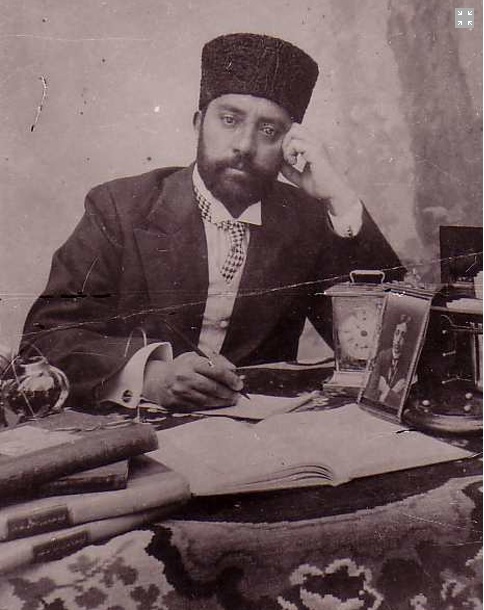 Махмуд Тарзи.Источник: [Электронный ресурс] URL: http://www.iranicaonline.org/articles/tarzi-mahmudПриложение 2Карта путешествия 1891 года.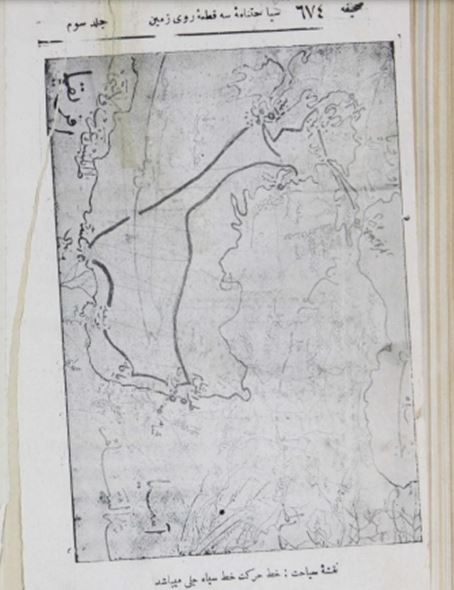 Источник: Тарзи, М. Сейа̄хат–на̄ма–йе се кита–йе ру–йе замин дар 29 руз а̄сиа̄, орупа̄, африка̄ [Дневник путешествия по трем частям света за 29 дней – Азии, Европе, Африке].  Кабул: Матбааи Иноят, 1915.С.674.